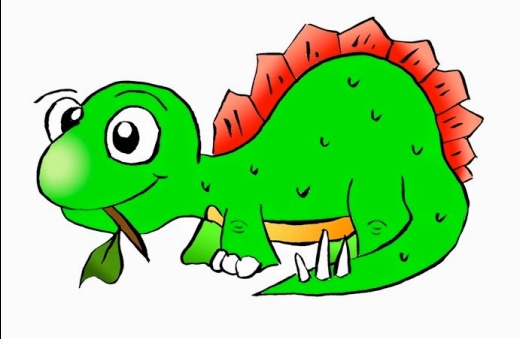 OGŁOSZENIEW związku z przypadającym w dniu                                         26 lutego Dniem Dinozaura                                             Samorząd Uczniowski zachęca wszystkich uczniów do udziału w konkursie literackim                                     „Jak wyobrażam sobie świat dinozaurów”                           lub plastycznym „Stwórz swojego dinozaura”.                                                               Na Wasze prace czekamy do 20 lutego.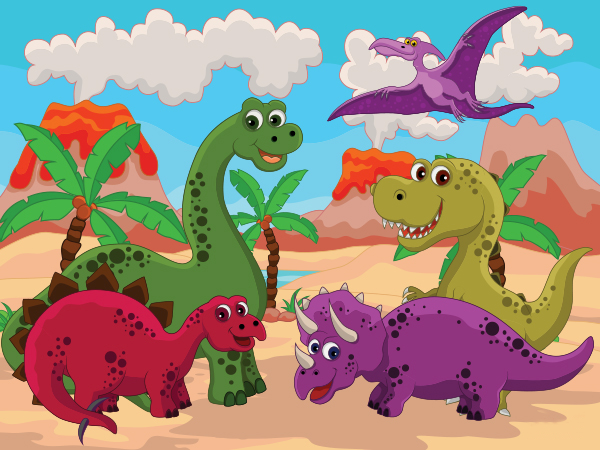 